FOTOFIKSĀCIJAFotofiksācija pirms remontdarbu uzsākšanasFotofiksācija pirms remontdarbu uzsākšanas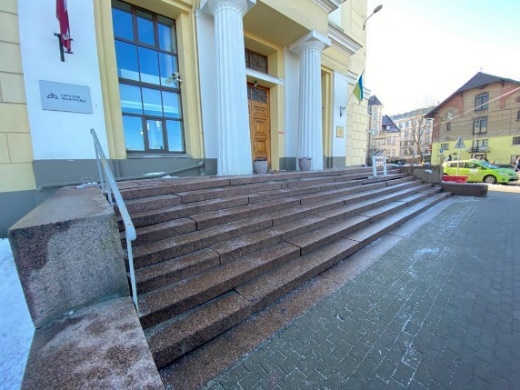 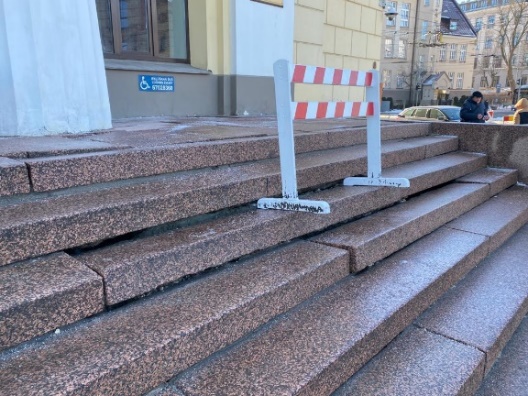 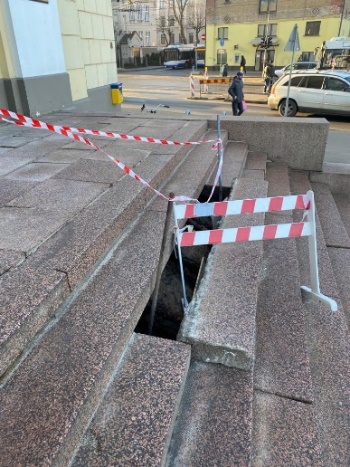 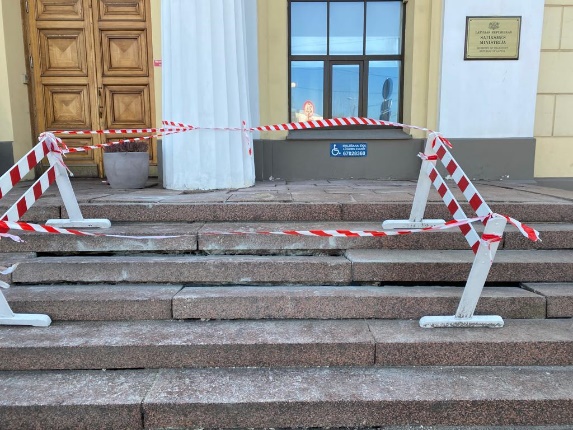 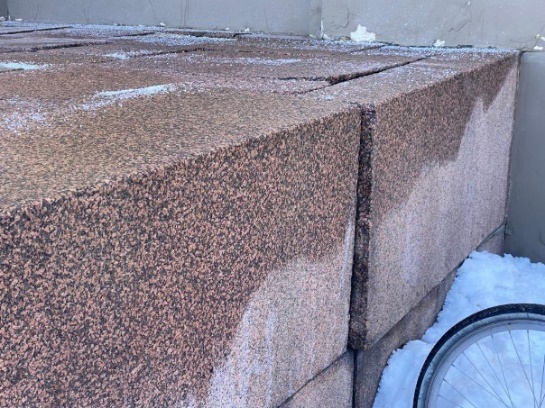 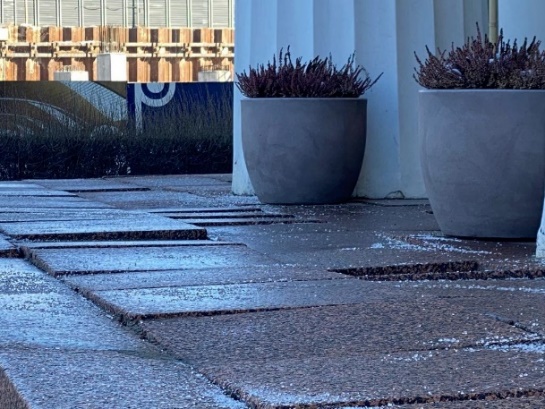 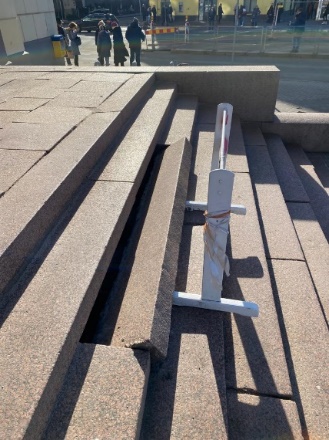 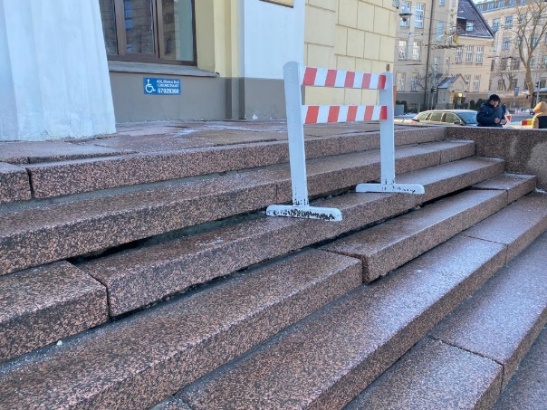 Fotofiksācija pēc remontdarbu uzsākšanas, pēc konstrukciju atsegšanasFotofiksācija pēc remontdarbu uzsākšanas, pēc konstrukciju atsegšanas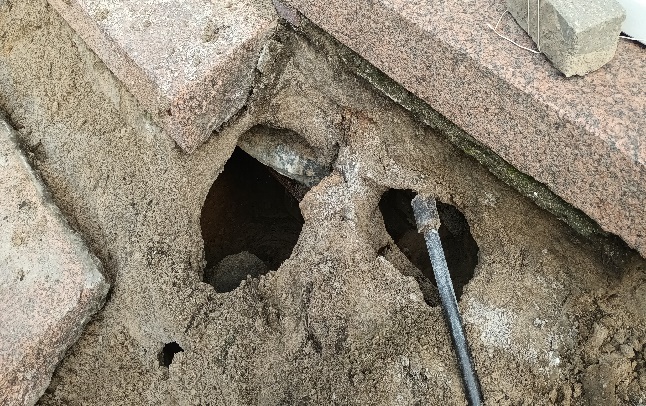 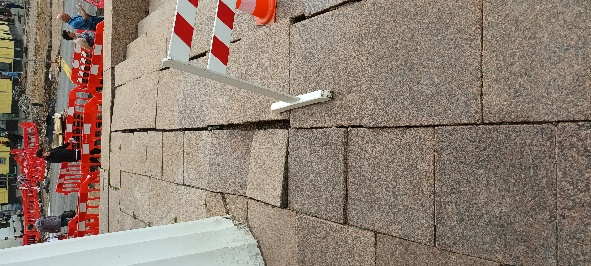 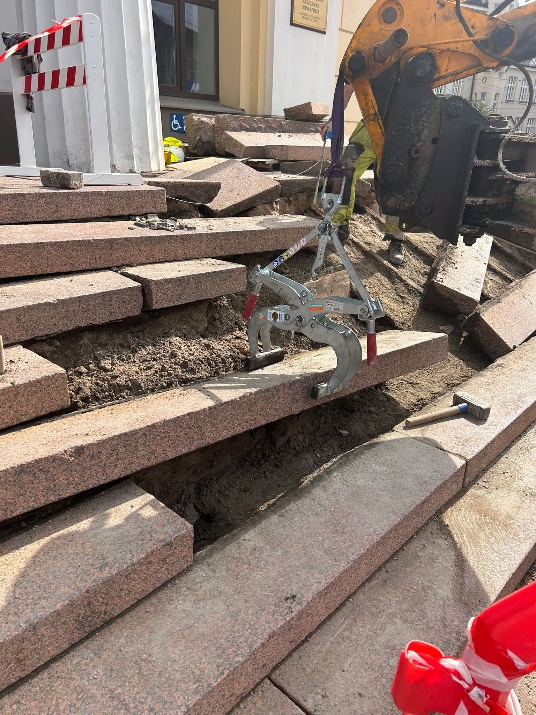 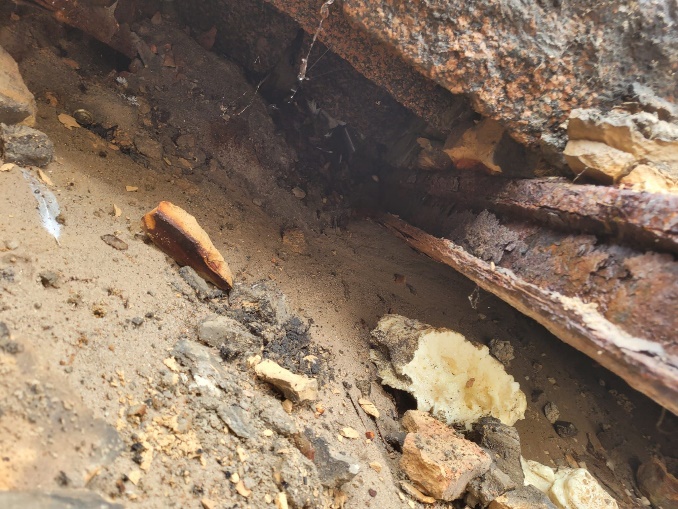 